New Mexico Pharmacist Association Test-To-Treat Informed Consent and Patient Intake FormBy providing your consent to take a test for point-of-care testing voluntarily, you will be confirming that you understand the following:The test may require a nasal/oral swab and is not guaranteed to be painless.The test takes an average of no less than 30 to 60 minutes to return a result. Thus, you will be notified of the testing result(s) and given appropriate advice if appropriate.Test results will not be shared with any third party and kept confidential at the pharmacy. Variable results are possible in persons who are immunosuppressed or have other patient characteristics. No point-of-care test is 100% accurate. If the test result is positive, you will isolate and try to not infect others, and adhere to current any state guidelines. Patient Name:__________________________Parent/Guardian Name (if Minor):___________________Date of Birth and Patient Age:__________________Relationship to Patient (leave blank if self):_______Patient Primary Care provider (if any):______________________________________________________Primary care provider address/telephone (if any):_____________________________________________Patient Signature:______________________________________Date:____________________________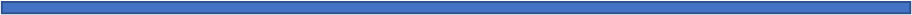 Summary of Treatment and DosingPatient QuestionsWhat point-of-care test would you like to get today?What are your symptoms?What date did your symptoms first start?What is your age?What other medical conditions do you have?What allergies do you have (food, medications)?What medications do you take (prescription or over-the-counter)?Are you pregnant or breastfeeding?Have you received any vaccines in the past 2 weeks, of so, which ones?Have you had any medical procedures in the past 2 weeks, if so, which ones?Pharmacist Intake FormChief ComplaintSymptomsLocation of the SymptomsWhen did the Symptoms Start?What Medications have you Tried?What Makes the Symptoms Better?What Makes the Symptoms Worse?Patient HistoryFamily HistorySocial History (Beliefs, Perceptions)Current Living Environment (Family Member with illness)Confirmed Allergies/HypersensitivitiesHistory of Present IllnessPast Medical HistoryMedications (RX, OTCs)Patient Risk Factors (if any)Patient Additional Exposures (if any)Immunocompromised state (HIV/AIDS) or Immunocompromised drug therapy (corticosteroids for greater than 2 weeks) (consider referral for Flu and Covid and must refer for Strep)Determined to be clinically unstable (Refer All Patients)History of rheumatic fever, rheumatic heart disease, scarlet fever, or strep induced glomerulonephritis (refer for Strep)Test-to-TreatPharmacist Physical Assessment FormResult(s)All TherapiesAge (for flu & strep, if <3 years, referral required)Strep, ConsiderThroat Exam Findings (any tonsillar exudate, swollen tonsils)Strep, ConsiderLymph Node Palpation Exam Findings (swollen/tender)Strep, ConsiderCentor Score >1 requiredAll TherapiesTemperatureAll TherapiesWeight (not needed for strep > 18 yrs of age)Re-Review of All Therapies as AboveCurrent Medication ListPast Medication HistoryAllergies/HypersensitivitiesAll TherapiesConfirm Pregnancy or BreastfeedingAll TherapiesConfirm Immunocompromised StateCovid, Flu Only(High Risk Patient Vitals Collection)Includes Blood Pressure, Pulse, Respiratory Rate, O2 SaturationAll TherapiesPrimary Care Provider notified in 15 days of any RXAll TherapiesFollow-Up Completed if needed (required for flu 24-48 hours post prescribing)Covid OnlyLabs in past 12 months (kidney & liver function)eGFR < 30 do not prescribe PaxlovideGFR >30-60 dose reductioneGFR > 60 normal dosingChild Pugh Score A,B normal dosingChild Pugh Score C do not prescribe PaxlovidCovid OnlyConfirm Age,Patient is >12 yrs and at least 40kg – Paxlovid OKPatient is > 18 yrs – Molnupiravir OKCovid OnlyMust confirm no significant drug interactions – PaxlovidCovid OnlyNon-pharmacological therapy recommendedAdditional NotesFlu OnlyOxygen SaturationFlu OnlyConfirm Pregnancy, Breastfeeding, or Immunocompromised State (special cautions in antiviral prescribing, consider using oseltamivir)Flu OnlyAllergies/Hypersensitivities (dairy allergy, avoid zanamivir-contains milk proteins, sugar intolerance, avoid oseltamivir)Flu OnlyReceived LAIV (Flumist) in past 2-15 days, would not benefit from influenza antiviral at this time (length of time is specific per antiviral)Flu OnlyWeight based dosing for oseltamivir>40kg = 75mg BID>23kg-40kg = 60mg BID>15-23kg = 45mg BIDFlu OnlyWeight based dosing for baloxivir20kg-80kg = 40mg as one dose>80kg = 80mg as one doseFlu onlyKidney function CrCl < 10, oseltamivir dose adjustment is neededFlu OnlyNon-Pharmacological therapy recommendedFlu OnlyFollow-up required in 24-48 hoursAdditional NotesStrep, As Above-Throat Exam Findings (any tonsillar exudate, swollen tonsils)-Lymph Node Palpation Exam Findings (swollen/tender)-Centor Score >1 requiredStrep OnlyAdjunct therapy recommended (APAP, NSAID)Strep OnlyConfirm Immunocompromised State (for strep, if immunocompromised state/medications, referral required)Strep OnlyConfirm no history of rheumatic fever, rheumatic heart disease, scarlet fever, or GAS induced glomerulonephritis (if yes, referral required)Strep OnlyConfirm patient is clinically stable (if no, referral required)Strep OnlyNon-Pharmacological therapy recommendedAdditional NotesCovidPaxlovid>12 yrs old, nirmatrelvir 150mg (300mg)/ritonavir 100mg x 5 daysNeeds renal dosingCheck liver functionConfirm drug interactionsMolnupiravir>18 yrs old, 800mg BID x 5 daysFluOseltamivir in PediatricOseltamivir in Adult<15kg or less, 30mg BID x 5 days>15 to23 kg or less, 45mg BID x 5 days>23 to 40kg, 60mg mg BID x 5 days>40kg, 75mg BID x 5 days75mg BID x 5 daysNeeds renal dosingZanamivir>7 yrs old, 5mg inhalation BID x 5 daysAvoid in airway diseasesBaloxivir>12 yrs old, 40kg to <80kg, 40mg single dose>12 yrs old, >80 kg, 80mg single doseAvoid in pregnancy, breastfeeding, immunocompromisedStrepAmoxicillin in PediatricAmoxicillin in Adult25mg/kg BID x 10 days; max 500mg per dose500mg BID x 10 daysPenicillin VK in PediatricPenicillin VK in Adult250mg BID or TID x 10 days250mg QID for 500mg BID x 10 daysCephalexin (PCN Allergy)20mg/kg BID; max 500mg per dose